LEMBAR KEHADIRAN KERJA PRAKTEKN a m  a	:   ............................................................................................NIM	:   ............................................................................................Judul Kerja Praktek 	:   ............................................................................................Catatan :Tuliskan kegiatan yang dilakukan  (Harian/ Mingguan) selama KP dan ditandatangani oleh Pelaksana KP dan Pengawas dimana KP dilaksanakan.	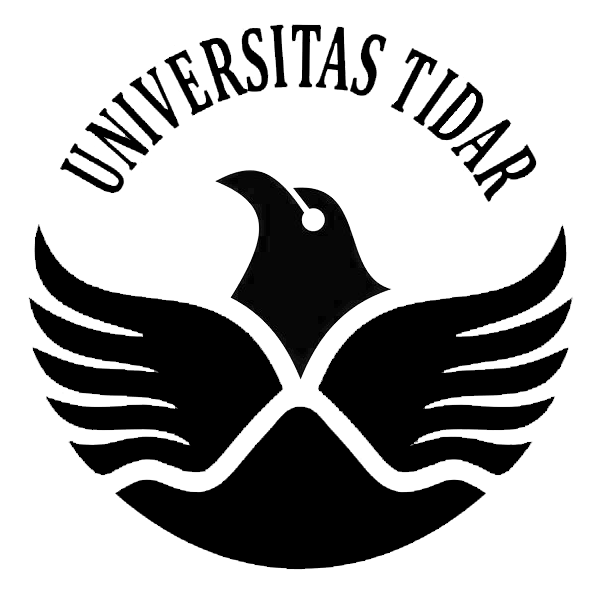 KEMENTERIAN RISET, TEKNOLOGI, DAN PENDIDIKAN TINGGIUNIVERSITAS TIDARFAKULTAS TEKNIKJURUSAN TEKNIK SIPILAlamat : Jalan Kapten Suparman 39 Magelang 56116Telp. (0293) 364113  Fax. (0293) 362438 Laman : www.untidar.ac.id  Surel : tekniksipil@untidar.ac.idNoTanggalKegiatanTTD PelaksanaTTD  Pengawas